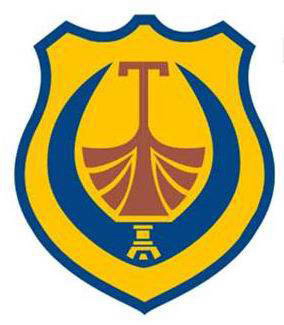 CRNA GORAOPŠTINA TIVATSekretar SO_________________________________________________________________________________Broj: 03-016/23-Tivat, _____. 2024.godineZ   A   P  I  S  N  I  Ko radu XIV sjednice Skupštine opštine TivatXIV sjednica Skupštine  opštine Tivat održana je 30.12.2023. godine u 09:00 časova u skupštinskoj sali Opštine Tivat.Sjednicom je predsjedavao predsjednik Skupštine Miljan Marković.Na osnovu javne prozivke, konstatovano je prisustvo 24 odbornika i da postoji kvorum za rad.Odsustvo sa sjednice opravdali su odbornici Adrijan Vuksanović, Miloš Popivoda, Igor Petković, Zdravko Mitrović, Aleksandar Đurović, dr Julija Samardžić i Nebojša Kašćelan.Prešlo se na usvajanje zapisnika sa XIII sjednice SO Tivat.Primjedbi na zapisnik nije bilo.Zapisnik je usvojen  uz 17 glasova „za“, bez glasova „protiv“ i „uzdržan“.Prešlo se na utvrđivanje dnevnog reda.Nije bilo predloga za skidanje tačaka sa dnevnog reda pa se prešlo na dopunu dnevnog reda. „Predlog Odluke o usvajanju Lokalnog plana kontrole populacije pasa  na teritoriji opštine Tivat u periodu od 2024-2029. godine uvršten je u dnevni red uz 17 glasova “za”, bez glasova “protiv” i “uzdržan”. Predlog Odluke o davanju saglasnosti na Odluku o podjeli mjesne zajednice „Lastva-Seljanovo“, na MZ „Lastva“ i MZ „Seljanovo“ uvršten je u dnevni red uz 17 glasova “za”, bez glasova “protiv” i “uzdržan”. Predlog Odluke o izgradnji lokalnog objekta od opšteg interesa  - pristupnog puta golf zoni sa zapadne strane, ,na dijelu k.p 1043/1, 1044/1, i 1061 sve KO Radovići i k.p. 1378/1 KO Gošići u obuhvatu izmjena i dopuna   Detaljnog urbanističkog plana „Golf i Donji Radovići zapad“ (»Sl.list CG«br.92/20) i PUP-a Tivta do 2020 (»Sl.list CG«br. 24/10) uvršten je u dnevni red uz 17 glasova “za”, bez glasova “protiv” i “uzdržan”. Predlog Odluke o dopuni Odluke o izgradnji lokalnih objekata od opšteg interesa uvršten je u dnevni red uz 17 glasova “za”, bez glasova “protiv” i “uzdržan”. Plan i program rada JU „Dnevni centar za djecu i mlade sa smetnjama i teškoćama u razvoju“ Tivat sa finansijskim planom za 2024.godinu uvršten je u dnevni red uz 17 glasova “za”, bez glasova “protiv” i “uzdržan”. Program rada Turističke organizacije Tivat sa finansijskim planom za 2024.godinu uvršten je u dnevni red uz 17 glasova “za”, bez glasova “protiv” i “uzdržan”. Plan i program rada JU Gradska biblioteka Tivat sa finansijskim planom za 2024.godinu uvršten je u dnevni red uz 17 glasova “za”, bez glasova “protiv” i “uzdržan”. Godišnji program obavljanja komunalne djelatnosti DOO Parking servis Tivat sa finansijskim planom za 2024.godinu uvršten je u dnevni red uz 17 glasova “za”, bez glasova “protiv” i “uzdržan”. Predlog Odluke o davanju ovlašćenja Predsjedniku Opštine za raskid Ugovora o osnivanju Društva sa ograničenom odgovornošću „Brand new Tivat“uvršten je u dnevni red uz 17 glasova “za”, bez glasova “protiv” i “uzdržan”. Program uređenja prostora za opštinu Tivat za 2024.godinu uvršten je u dnevni red uz 17 glasova “za”, bez glasova “protiv” i “uzdržan”. DNEVNI RED Predlog Odluke o budžetu Opštine Tivat za 2024.godinuPredlog Odluke o donošenju Programa uređenja prostora za opštinu Tivat za 2024.godinuPredlog Odluke o zaduživanju Opštine Tivat za realizaciju Projekta “Vodosnabdijevanja i odvođenja otpadnih voda na Jadranskoj obali” – Faza V komponenta 2Predlog Odluke o ustupanju na korišćenje, bez naknade, poslovnih prostorija Ministarstvu prosvjete, nauke i inovacija Predlog Odluke o kriterijumima, načinu i postupku raspodjele sredstava za podršku ženskom preduzetništvuPredlog Odluke o izmjeni Odluke o pravima i uslugama iz socijalne i dječije zaštiteInformacija o realizaciji sredstava opredijeljenih za projekte nevladinih organizacija za 2022. godinuPredlg Odluke o bratimljenju između Opštine Đurđu i Opštine TivatPredlog Odluke o dopuni Odluke o izgradnji lokalnih objekata od opšteg interesaPredlog Odluke o ustanovljavanju službenosti na kat. parcelama 164 i 333/1 KO Donja Lastva radi polaganja kablovskog vodaPredlog Odluke o  ustanovljavanju službenosti na kat. parcelama 728/2, 737 i 606/1 KO Donja Lastva i kat.parceli 183/1 KO Tivat radi polaganja 10kv kablovskog vodaPredlog Odluke o ustanovljavanju službenosti pješačkog prolaza na kat. parcelama 307/2 i 295/2 KO Krašići u korist kat. parc. 295/1 KO KrašićiPredlog Odluke o izgradnji lokalnog objekta od opšteg interesa - izvođenje radova na izmještanju elektroenergetskog vazdušnog voda i polaganje 10kV voda, na dijelu kat.par.br. 1581/2 i 1985/1 obje KO Đuraševići, u zahvatu PUP- a Tivta do 2020.godine (»Sl.list CG- opštinski propisi« br. 24/10)Predlog Odluke o izgradnji lokalnog objekta od opšteg interesa – TS 10/0,4Kv 2x630Kva „RULJINA“ na kat.parc.br.397/2 KO Donja Lastva sa priključnim 10Kv kablovskim vodovima –faza I ; TS 10/0,4Kv 1x1000Kva „CENTURION“ na kat.parc.br.566/3 KO Tivat sa uklapanjem u VN mrežu-faza II; TS 10/0,4Kv 2x1000Kva „HOTEL TIVAT“ na kat.parc.br.71/1 KO Tivat sa uklapanjem u VN mrežu –faza III; uklapanje postojeće TS10/0,4Kv“Donja Lastva2“ u VN mrežu-faza IV Predlog Odluke o izgradnji lokalnog objekta od opšteg interesa –TS „UV1“ 10/0,4Kv 1x 1000Kv, na dijelu kat.parc.br.1043/1 KO Radovići i priključnih 10Kv kablovskih vodova na dijelu kat.parc.br. 1043/1, 1043/5 i 1146/1 sve KO Radovići, u obuhvatu Izmjena i dopuna DUP-a „Golf i Donji Radovići centar“ („Sl.list CG-opštinski propisi“, br. 93/20).Predlog Odluke o izgradnji lokalnog objekta od opšteg interesa  - pristupnog puta golf zoni sa zapadne strane, ,na dijelu k.p 1043/1, 1044/1, i 1061 sve KO Radovići i k.p. 1378/1 KO Gošići u obuhvatu izmjena i dopuna   Detaljnog urbanističkog plana „Golf i Donji Radovići zapad“ (»Sl.list CG«br.92/20) i PUP-a Tivta do 2020 (»Sl.list CG«br. 24/10)Predlog Odluke o izgradnji lokalnog objekta od opšteg interesa – Centra za maslinarstvo, mediteranske kulture i pčelarstvo na kat.parc.br. 1919/1 KO Đuraševići sa pripadajućom infrastrukturom - parking prostorom, 10Kv kablom čija se trasa prostire preko kat.parc.br.1973/88 i 1973/84 i 1973/89 sve KO Đuraševići,  u obuhvatu »Prostorno-urbanističkog plana«Tivta do 2020.godine („Sl.list CG-opštinski propisi”, br. 24/10)Predlog Odluke o davanju ovlašćenja Predsjedniku Opštine za raskid Ugovora o osnivanju Društva sa ograničenom odgovornošću „Brand new Tivat“Predlog Odluka o davanju saglasnosti na Statut DOO “Biznis info centar” TivatProgram rada DOO “Vodovod i kanalizacija” Tivat sa finansijskim planom za 2024.godinuGodišnji program obavljanja komunalnih djelatnosti DOO “Komunalno” Tivat sa finansijskim planom za 2024.godinuPredlog Odluke o utvrđivanju i raspodjeli dobiti DOO Komunalno Tivat za 2022. godinuGodišnji program obavljanja komunalnih djelatnosti Društva sa ograničenom odgovornošću za odvođenje i prečišćavanje otpadnih voda za opštine Kotor i Tivat sa finansijskim planom za 2024.godinu Program rada JU Sportska dvorana Tivat sa finansijskim planom za 2024.godinuProgram rada JU Muzej i galerija Tivat za 2024.godinu sa finansijskim i akcionim planom za održivi razvoj Program rada JU Centar za kulturu Tivat sa finansijskim planom za 2024.godinu Plan i program rada JU „Dnevni centar za djecu i mlade sa smetnjama i teškoćama u razvoju“ Tivat sa finansijskim planom za 2024 godinu Program rada Turističke organizacije Tivat za finansijskim planom za 2024.godinuPlan i program rada JU Gradska biblioteka Tivat sa finansijskim planom za 2024. godinuGodišnji program obavljanja komunalne djelatnosti DOO Parking servis Tivat sa finansijskim planom za 2024.godinuPredlog Lokalnog plana kontrole populacije pasa  na teritoriji opštine Tivat u periodu od 2024-2029.godinePredlog Odluke o davanju saglasnosti na Odluku o podjeli mjesne zajednice „Lastva-Seljanovo“, na MZ „Lastva“ i MZ „Seljanovo“Dnevni red u cjelini je usvojen uz 17 glasova „za“, bez glasova „protiv“ i „uzdržan“.Nakon što je upoznao prisutne da su na predlog Odluke o budžetu Opštine Tivat za 2024.godinu dostavljeni amandmani od strane predlagača, predsjednik Skupštine je odredio pauzu kako bi radna tijela razmotrila iste.Sjednica je nastavljena nakon 20 minuta. Prozivkom je utvrđeno da je u sali prisutno 24 odbornika te da postoji kvorum za rad.Prešlo se na prvu tačku dnevnog reda.Predlog Odluke o budžetu Opštine Tivat za 2024.godinuRadna tijela razmatrala su ovu tačku dnevnog reda o čemu je Skupštini podnijet izvještaj.Uvodno izlaganje dala je sekretarka Sekretarijata za finansije Lidija Bakalbašić.Odbornica Dubravka Nikčević kazala je da je ovaj vikend je neočekivano radan. „Smatram da je odgovorno bilo da dođem i da se odgovorno odnosi prema tačkama dnevnog reda, prvenstveno na budžet. Ova cifra od 29,24 miliona je obećavajuća, ali bih se osvrnula na pitanje realizacije budžeta i prenosa sredstava u narednu godinu. Ranije je realizacija bila niska, nadam se i želim da vjerujem da će u narednom periodu realizacija biti veća, u smislu završenih projekata koji su važni za naš grad. Što se tiče prenosa sredstava, visok je to nivo od 8 miliona i dalje sam pobornik da je to prevelik iznos sredstava koji se prenosi u narednu godinu i da smatram da što više sredstva Opština potroši u projekte to je bolji život svih nas jer se na kraju najveći dio ulaže na infrastrukturu. U tome se upravo i ogleda uspješnost menadžmenta i uprave grada. Žao mi je što se fond za stipendiranje studenata nije uvećao, a svi smo svjedoci kolika je stopa inflacije i koliko su porasli troškovi života pa je trebalo povećati stipendije i time pomoći i studnetima i roditeljima. Drugo, sredstva za geronto program takođe nisu uvećana, a svi mi ovdje smo bili mišljenja da je ovo izuzetna potreba grada i da je neophodno da se usluga proširi proširi na cijelu teritoriju opštine. Treće, posebne namjene za poljoprivredu je takođe isti iznos. Poljoprivreda i ruralni razvoj je nešto što se itekako oslanja na turizam Pohvaljujem trend rasta za žensko preduzetništvo, drago mi je da se sve više žena javlja na javne konkurs, to je dobro i treba još više promovisati. Više pažnje treba posvetiti radu na IPA projektima, prije svega osposobljavanju  kadrova koji će se ovim profesionalno baviti te ostvarivati benefite za opštinu.  Ne sviđa mi se ovaj trend umanjenja“.Predsjednik Opštine Željko Komnenović zahvalio je odbornicima na odgovornosti i odzivu za sjednicu.„Ponosan sam na sve zaposlene koji su ove godine napravili istorijski rezultat od 113% realizacije, 30,5 miliona prihodovali sa prenesenim sredstvima, a na današnji dan je izvršenje budžeta 85%, a izvršenje kapitalnog budžeta 80%. Realizovale su se značajne investicije u gradu.Nije lako pare potrošiti, izabrati izvođače. Uspješno smo odgovorili svim izazovima, posebno ekipa u Direkciji za investicije. Zbog visoke realizacije, planirali smo ovako izazovan budžet te smatramo da će u narednoj godini biti na sličnom nivou. Očekuje nas velika investicija puta u Ruljini, Pod kuku, više lokalnih saobraćajnica koje će povezati bulevar sa višim djelovima grada kao i brojni drugi projekti“ – kazao je Komnenović. On se složio sa odbornicom Nikčević oko geronto programa, navodeći da i pored pomoći i kupovine auta, tu službu moraju pomoći dodatno. “Što se tiče poljoprivrede, nažalost nemamo dovoljan broj poljoprivrednika u gradu, vidimo to po akcijama koje organizuje sekretarijat. Treba se fokusirati na maslinarstvo, jer je sve manje obradive površine. Kada bude određena zaštitna zona na Vrmcu, vjerujemo da će se ljudi okrenuti obradi zemljišta. Svima koji žele I imaju sklonosti da se bave poljoprivredom, Opština će rado pomoći. Što se tiče IPA projekata u 2023.godini ih nije ni bilo toliko a nadamo se da će naredna godina biti godina kada će EU jače podržati Crnu Goru na putu ka evropskim integracijama, te samim tim i novčano za IPA projekte. Što se tiče marine, planirani su komercijalni vezovi kojim će Komunalno gazdovati. Ispod ostrva Sveti Marko je planirano sidrište, ali nije završena sva dokumentacija. Kad JPMD završi sve administrativne procedure, onda će Opština ući u realizaciju tog projekta. Budžet je rekordan za narednu godinu, tempo ulaganja se pojačava. Zahvalio je 44. Vladi koja je opredijelila značajna sredstva u kapitalnom budžetu i uvrstila velike projekte, prije svega rekonstrukcija osnovne škole u Donjoj Lastvi i Gradiošnici te zahvalio odborniku Toniju Janoviću iz PES na zalaganju, kao i svima koji su pomogli“ – kazao je Komnenović.Direktor Direkcije za investicije Vlado Brguljan je pojasnio da se iznos od 300 hiljada eura odnosi na sve saobraćajnice za koje nije riješeno pitanje imovine. On je kazao da ima još nekoliko projekata koji su pri samom kraju. Odbornica Nikčević je pitala da li će se paralelne ulice raditi prije početka izgradnje bulevara ili uporedo, na šta je Brguljan odgovorio da je plan riješiti to što prije, jer je preduslov za realizaciju bulevara da imamo alternativne saobraćajnice. Mora se uraditi dodatno projektovanje jer imamo neke dodatne zahtjeve u vezi sa projektom tako da ćemo gledati da to bude kvalitetno rješenje kojim će se za duži niz godina zadovoljiti potrebe grada.Sekretar sekretarijata za za privredu Vedran Božinović je kazao da su uveli liniju za podršku zanatima jer su uvidjeli da je ta oblast deficitarna. Kada se ugasio Arsenal ostao je određeni broj ljudi koji se bavio zanatstvom, ali kako su u pitanju sad već straije osobe potrebna nam je nova generacija ljudi koji će nastaviti njihov rad i baštiniti ostatak industrijskog iskustva i znanja. U početku će ići linija u dva smjera, za nabavku opreme i za subvencionisanje zapošljavanja, tj. stažiranje. Prema našem dosadašnjem iskustvu 45 hiljada eura je bilo  dovoljno za poljoprivredu, što se pokazalo na terenu jer ranije nije bio utrošen cijeli iznos.Međutim naredne godine će biti utrošen u cjelosti, pa će 2025. morati da se uveća taj iznos. Božinović je izrazio zadovoljstvo što sve više sugrađanki se odlučuje da pokrene svoj biznis.Odbornik Vatroslav Belan se složio sa konstatacijom da je budžet najvažnija stavka. Njega je zanimalo kako se pripremala ova Skupština. „Došli smo u pet do podna da usvojimo budžet, poremetilo nas je to ko je platio glavom zbog događaja na Pinama, ko nije, a trebalo je. Koleginica Sandra mi je uzela šou. Ako je na dnevnom redu budžet, prostorni plan, dajte da se ne pripremamo na ovaj način za sjednice. Učestvovaću u raspravi o budžetu pa ću vas relaksirati, znam da imate 17 ruku i  da ćete sve izglasati. Hronično ova Opština prenosi ogromna sredstva. 27% iz prošle godine ili trećinu. To je boljka ove zgrade. Nije mudro javno kritikovati Vladu i državne organe, kazao je gradonačelnik javnoj raspravi, i nije u ovom slučaju kad je u pitanju nerad. Inflacija je doprinijela uvećanju budžeta, ali on to mora da prati. Odbornika Belana je zanimalo o čemu se radi kada je riječ godišnjoj naknadi pri registraciji drumskih vozila obzirom da govorimo o povećanju broja stanovnika, povećanju broja vozila i gužvama a naknada je ostala ista. Saglasan je i podržava amandman Tivatske akcije, kao i da su stavke za geronto program i student morale biti uvećane. “Ako je već rekordan budžet, trebali smo uvećati. Pozdravljam veliki budžet, sačekaću rezultate realizacije, čekamo bulevar,pozdravljam paralelnu gradnju  sporednih saobraćajnica i upozoravam da veću pažnju damo kanalima i bujičnim vodama. Svima sve čestitam, neću se više javljati“.Potpredsjednik Opštine Tivat Jovan Brinić je kazao da često dobre stvari prođu neprimijećene, te da o budžetu treba govoriti široko. „I za ranije budžete je bilo priče da je ambiciozan, ali evo i danas imamo kapitalni budžet na preko 80% realizacije. U zadnjih 10 godina smo napravili presjek ostvarenja, pa je tako 2019. godine, koja se uzima kao reper u mnogim oblastima, realizacija kapitalnog budžeta bila 63,63% i  apsolutna vrijednost 8 miliona eura, prva godina stabilne vlasti mi dolazimo na 12 miliona 638 hiljada eura i 80% realizacije, i tako dolazimo do onoga zašto je impozantan bio nacrt. Kad je riječ o prenešenim sredstvima, prenosimo višak prihoda na rashodima, a ne iz nerealizovanih sredstava. Potpredsjednik Opštine je nabrojao po stavkama izvršenje kapitalnog budžeta koji je bio planiran ovogodišnjim budžetom. Pohvalio je Direkciju za investicije i cijeli tim zbog odgovornog odnosa prema poslu.Potpredsjednik Opštine dr Andrija Petković je kazao da se slaže sa Belanom, te da se sve radi zarad građana. „Slažem se sa vama za socijalna pitanja, a na prvoj narednoj sjednici će biti promjena važeće odluke za stipendije koje će biti uvećane. Moramo pomoći i rad gerontološke službe.”Predsjednik Opštine Željko Komnenović je kazao da ne bježi od kritike Vladi i da se uvijek javno usprotivio zbog pokušaja centralizacije. “Što se tiče geronto programa, on zavisi od broja korisnika. Od januara počinje sa radom još jedna licencirana domaćica, a za ovu godinu nijesmo uspjeli potrošiti ni taj iznos jer nije bilo interesovanja, a pomažemo u svakom smislu ojačavanju te službe“. On je preliminarno kazao da je u Tivtu popisano 17.100 stanovnika, 12.500 stanova, 10.000 domaćinstava, što će bitno uticati na kreiranje politika, te da je loš tajming za popis i da je trebalo to raditi na proljeće. „U Tivtu trenutno živi 50 različitih nacija, te će sve naše podjele biti brzo zaboravljenje i ovo postaje kosmopolitski grad i nastavićemo u tom pravcu. On je naglasio da je interesovanje za popisivače bilo loše, što znači da se u Tivtu dobro živi”, kazao je predsjednik opštine.Odbornik Ćazim Lisičić je kazao da je zamjerka na budžet prenos sredstava. „Iako je definisano kao prenos  prihoda odnosno “prenos ponosa” kako ste vi to definisali, mogli ste to riješiti i rebalansom, što znači da je greška u samom planiranju. Nije pohvalno izvršenje kapitalnog budžeta, može bolje. Pohvalio je loyality program .Takođe je imao više pitanja oko pojedinih stavki iz planiranog budžeta na koja su odgovore dali sekretarka za finansije Lidija Bakalbašić, sekretar za privredu, Vedran Božinović i direktor Direkcije Vlado Brguljan.Odbornik Ilija Janović je kazao da  su, uvažavajuću svoju poziciju i ovaj dom, došli da daju svoje komentare. „Opozicija mora kritikovati, nije lako slušati, ali mora se. HGI uvijek ima konstruktivne dijaloge prema samom budžetu. Raduje što dolazimo do ispunjenja, raduje me sređivanje lučice i komunalnih vezova, sidrišta, to su naše ideje i drago nam je da se ušlo u tu priču. Treba dovesti u red sidrišta i uvesti red u akvatorij, regulisti naplatu te osposobiti ljude koji će to raditi. Sistemski se nije promijenio odnos JPMD, samo se ljudi na pozicijima mijenjaju. Pohvaliću ruralne puteve, drago mi je da se izdvajaju sredstva za pristupne puteve. Ambiciozan je plan, rekli smo da ćemo pohvaliti ako bude 100% realizovan, ali moramo kritizirati jer, iako je procenat od 80% veči od ranijeg opet nije ispunjen veliki dio a rekli ste da će biti. Nedovoljna je asistencija u rješavanju bujičnih potoka i atmosferskih otpadnih voda, a dosta sam komentara tu dao. Ne rade se adekvatni odvodi prilikom asfaltiranja. Za kadrovska zapošljavanja, popriličan je iznos, a podsjećam vas na otpuštanja i optimizaciju. Niste tako pričali u predizbornom vremenu. Drago mi je da se Radiju Tivat povećava iznos, imali smo i ranije žustre rasprave oko toga. Imali smo obećanja nečija da će izdaci za sport doći na milion, ali mnogo toga je obećano pa povučeno“ – kazao je Janović i tražio objašnjenje u stavci za lična primanja u Biznis centru.Potpredsjednik Opštine Jovan Brinić je replicirao odborniku Iliji Janoviću oko realizacije kapitalnog dijela budžeta. „Ne bih mogao nikad izgovoriti da će realizacija biti 100%, to je statistički nemoguće  posebno u našim uslovima“ – pojasnio je i objasnio da je 1,8 milion iz Atlas banke fiktivno prikazan na prihodu, ali tako mora biti i na rashodu.Direktor direkcije za investicije Vlado Brguljan je kazao da će do kraja januara ukupan iznos realizacije kapitalnih projekata  biti na 94%, a jedine dvije stvari koje nisu uspjeli realizovati su rezervoar u Mrčevcu i dio faze na Belanama zbog ljetnje sezone.Složio se da se mora voditi računa prilikom asfaltiranja oko atmosferskih odvoda.Vezano za pitanje odbornika Janovića koje se odnosilo na Biznis info Centar, a takođe i sidrište, odgovor je dao sekretar Sekretarijata za privredu Vedran Božinović.Odbornica Renata Bergam Grandis postavila je pitanje da li ima naznaka sređivanja lokaliteta Župa i Ostrva cvijeća.Predsjednik Opštine je odgovorio da Župa jeste neiskorišteni lokalitet: „Ostali smo zamršeni u Gordijevom čvoru izmjena i dopuna DSL 22 i 23 Župa jer ni Ministarstvo ne može da nađe rješenje za to. 83% teritorije Župa je u vlasništvu HTP Mimoza, ostalo opštinsko, nadam se brzom rješenju jer mi na toj lokaciji  planiramo školu“ – naveo je predsjednik Opštine  i dodao da se nada da će brzo doći do javne rasprave.Odbornik Dejan Piper je pohvalio budžet. On je pohvalio i transfer mjesnim zajednicama, koje bi, kako kaže, trebalo još uvećati. On je postavio pitanje odborniku Iliji Janoviću zašto on nije pristupio rješavanju problema sidrišta, obzirom da je ranije bio potpredsjendik Opštine.Odbornik Ilija Janović je kazao da mu je drago što pozicija ispunjava opozicioni program i da pitanje nije na mjestu.Predsjednik Skupštine Miljan Marković je kazao odborniku Piperu da je dobio odgovor da ranije to nije bilo bitno za građane, a sada jeste. Proceduralno, odbornik Ilija Janović je reagovao i kazao  predsjedniku Skupštine da ako želi da odgovori da se javi za riječ a da  se ne koristi upadicama, navodeći da se njemu može najmanje spočitavati.Koristeći institut “slobodna stolica”, predstavnik NVO Matice Boke, Ivan Starčević kazao je da je dvije decenije budžet bio politički. „Pohvalio bih posebno projekat koji se odnosi na Krtole, takođe i prihode koji su bili u Podgorici vraćeni su Tivtu. Kad se već povećao budžet mogao se povećati i za NVO. Godinama govorimo o tome da čitavo Krtoljsko polje plavi usljed bujičnog potoka. Osvrnuo se i na brigu oko vodoizvorišta, jer se,kako je rekao, ne možemo osloniti na Regionalni vodovod. Najveći problem je koncesija aerodroma. Opet, izvori kažu da će se sav prihod sliti u Podgoricu. U NVO sektoru ćete imati podršku, ako to bude istina“- naglasio je Starčević.Odbornik Vatroslav Belan je postavio pitanje da li nas u januaru očekuje rebalans budžeta, s obzirom da je potpredsjednik opštine Andrija  Petković najavio uvećanje za stipendije. „Zaista me raduje povećanje  na stavci promotivne aktivnosti  za kulturne manifestacije. Moramo naći nešto na šta ćemo se fokusirati da bude brend grada, time će se i  budući Biznis info centar baviti. Žao mi je što direktor Centra za kulturu nije tu, ali ja se držim svojih obećanja. Ranije mi je kazao da će naredni plan predati na vrijeme, i ja sam rekao da ako se to desi javno ću ga pohvaliti. Evo pohvaljujem ga, svaka čast! Plan rada je kvalitetan. Ono što sam u mikrofon obećao, u mikrofon ću da ispunim“- naglasio  je odbornik Belan.Potpredsjednik opštine Jovan Brinić je objasnio da postoji tehnički način da se novac za studente uveća, bez rebalansa, te dodao da je značajno ulaganje u infrastrukturu u narednoj godini. „U Krtole je sabirno mjesto fekalnih voda, a tolike godine nemaju riješen problem kanalizacije. Možemo pohvaliti ovakav kapitalni budžet, jer je ozbiljno „napadnuta“ infrastruktura“.Odbornik Ilija Janović je kazao da odgovor očekuje za plate za povećanje od 16% i upitao da li su to nova zapošljenja ili uvećanje zarada. On se nije složio sa stavkama koje se odnose na promocije grada. „Preko godinu dana nasukan brod stoji na obali Bogišića, ali taj problem i dalje stoji. Pa kad dođete u situaciju da ne možete da nešto riješite, vidite apsurdnost vaših pozicija“- kazao je Janović.Potpredsjednik opštine Jovan Brinić je odgovorio da će biti kadrovskog ojačavanja u određenim sektorima .„Pokazalo se da je 2020.godine u skladu sa situacijom bilo smanjanje zaposlenih, ali sad je situacija da se to dovede na optimum. Problem sa brodom je fakat, kad vidite ko je sve bio uključen vidite da je problem sistemski. Neko rješenje mora da se nađe“.Odbornik Ćazim Lisičić se javio u drugom krugu za riječ,  i postavio pitanje da li je za loyality program 50 hiljada eura samo za izradu aplikacije. Predsjednik opštine Željko Komnenović je pojasnio da će ta aplikacija omogućavati građanima da ostvare popuste, a da se izbjegne štampanje kartica i slično.Radi se posebno softversko rješenje za mobilne telefone, koje  će fizički zamjenjivati karticu.Odbornica Ana Vuksanović smatra da mogu biti zadovoljni realizacijom kapitalnog budžeta. Ona je najavila da će biti uzdržani i ovog puta kada je riječ o glasanju, iako je vidjela pomak, što je i pohvalila.„Svako uvećanje budžeta za kulturu podržavam, a bilo bi dobro uvećati iznos za izdavačku djelatnost“- kazala je i zatražila objašnjenje oko festivala Biser jadrana.Predsjednik opštine Željko Komnenović je odgovorio da se radi o festivalu zabavne muzike koje organizuje tivatski kantautor Bojan Delić, gdje će biti promovisani domaći izvođači.Odbornik Ilko Klakor se zahvalio na kapitalnim investicijama, posebno u području Krtola. On je pohvalio i zaposlene u Opštini i svima čestitao praznike.Predstavnik NVO Matica Boke Ivan Starčević je kazao da Podgorica koči realizaciju kapitalnog budžeta. On je kazao da je Matica Boke i bila uključena u uklanjanje broda, ali je problem „prebacivanje loptice u tuđe dvorište“.Predsjednik opštine Željko Komnenović je odgovorio: “što se tiče budžeta, ako katastar bude radio ovim tempom, jasno je da ništa neće biti riješeno. Imam najave da će se i u tom smislu nešto rješavati“.Predsjednik Skupštine Miljan Marković pohvalio je budžet i nazvao ga prazničnim. On nije htio “proricati” koliki će biti rezultat ostvarenja i naglasio da će glasati za njega.Na predlog budžeta podnijeta su tri amandama od strane Tivatske Akcije, koje je obrazložila odbornica Sanja Vuković. „Tivatska Akcija iskoristila je pravo koje pruža Poslovnik. Predložili smo da se doda stavka “nabavka drveća za Veliki gradski park” u iznosu od 50 hiljada eura. Smatram da Tivćanima ne treba posebno ovo obrazlagati. Napomenuću da Veliki gradski park od 2015.godine ima status spomenika prirode. Treba njim da se dičimo, i odgovorno prema njemu odnosimo. Drugi amandman se odnosi na otkup umjetničkih djela tivatskih slikara i vajara, čime bi se pomoglo njima, a i fundusu Muzeja i galerije. Treći amandman  se odnosi na transfere za zdravstvenu zaštitu u iznosu od 22.100 eura, tačnije da građanima koji se susrijeću sa problemom nepolodnosti treba pomoći Opština, te subvencioniše troškove mediciski potpomognute oplodnje građana sa terirtorije opštine. Ovome smo dodali i subvencionisanje boravka djece u vrtiću Bambi, za treće i svako sljedeće dijete. Tu su i kolege iz Demokratske Crne Gore predložili da se subvencioniraju higijenski paketi za djecu koja pohađaju vrtić.Predsjednik Opštine je već svojim amandmanom uvrstio amandman broj dva u predlog ove odluke“- kazala je odbornica  Vuković.Odbornici su  uz 17 glasova “za”, bez glasova “protiv” i “uzdržan” usvojili prvi i treći amandman koji je podnijela Tivatska akcija, dok je drugi odbijen iz razloga što je predsjednik Opštine isti već uvrstio u predlog odluke.Odluka  je usvojena uz 17 glasova “za”, bez glasova “protiv” i “uzdržan”.Program uređenja prostora za opštinu Tivat za 2024.godinuUvodno izlaganje po ovoj tački dnevnog reda dao je direktor Direkcije za investicije Vlado Brguljan.Radna tijela razmatrala su ovu tačku dnevnog reda o čemu je Skupštini podnijet izvještaj.Odbornica Dubravka Nikčević je istakla da se gro stvari ispričalo već prilikom raspravljanja o budžetu,posebno kada je u pitanju kapitalni dio budžeta. Ukazala je na tehničku ispravku, jer u materijalu stoji nacrt programa, a radi se zapravo o predlogu programa.Obzirom da je planirano da se izdvoji određeni dio sredstava za izradu projekta rekonstrukcije crkve u Gošićima,postavila je pitanje da li su to jedina ulaganja lokalne uprave kada su u pitanju vjerski objekti. Predsjednik opštine Željko Komnenović je naglasio su  program javnih rasprava o budžetu i programu uređenja prostora doveli na takav nivo transparentnosti da su praktično išli u svaku Mjesnu zajednicu i iz same srži sa terena čuli koji su problemi mještana.Što se tiče sakralnih objekata,odgovorio je da je bilo intervencija i pomoći na crkvi Svetog Roka u Donjoj Lastvi. Nadalje je ukazao da mnogi radovi predstavljaju konzervatorske projekte koji nisu nimalo jeftini.“Uvijek ćemo pomoći svim sakralnim objektima koji su na teritoriji grada, da se dovedu na neko pristojno  stanje, jer Tivat to i zaslužuje.Direktor direkcije za investicije Vlado Brguljan je odgovorio da je predviđena projektna dokumentacija za sanaciju u iznosu od 6.000 eura, taj predlog dat je od strane MZ Krtoli.Predstavnik NVO Matice Boke Ivan Starčević je naglasio da ova nvo uvijek posmatra projekte koji idu  dugoročno u korist građana Tivta i prihodovne strane budžeta.Dodao je da su se zabrinuli kada su vidjeli da u ovom planu nema soabraćajnice R3. Nadalje je ukazao da Matica Boke godinama navodi kako bi najbolja prihodovna stavka budžeta  bila saobraćajnica 22, čime bi se omogućila kompletna urbanizacija koja je previđena DUP-om Đuraševići. Prema njegovom mišljenju, najveći problem Krtoljana je parking na Plavim horizontima. Direktor direkcije za investicije Vlado Brguljan dao je odgovore vezano sa saobraćajnicu R3,i saobraćajnicu 22. Takođe je potrebna objašnjenja dala i direktorka Direkcije za imovnsko pravne poslove Rita Mitrović.Odluka je usvojena uz 16 glasova „za“, bez glasova“ protiv“ i 1 glas „uzdržan“.Predlog Odluke o zaduživanju Opštine Tivat za realizaciju Projekta “Vodosnabdijevanja i odvođenja otpadnih voda na Jadranskoj obali” – Faza V komponenta 2Radna tijela razmatrala su ovu tačku dnevnog reda o čemu je Skupštini podnijet izvještaj.Kratka objašnjena po ovoj tački dnevnog reda dao je predsjednik Opštine Željko Komnenović.Odbornica Dubravka Nikčević je istakla da je čitajući RIA obrazac vidjela da je bila javna rasprava o nacrtu ove odluke,te dodala da nije primjetila javni poztiv osim ako se ne radi o javnoj raspravi o budžetu Opštine Tivat. Takođe je dodala da je na pitanje koje bi mogle biti potencijalne prepreke za implementaciju ovog propisa,predlagač predsjednik Opštine je u RIA obrascu naveo da je moguć problem po pitanju sazivanja skupštine i kvoruma. „Što se tiče same svrhe ove odluke, moram da kažem da smatram da je ona svrsishodna zbog značaja da se ulaže u ovaj projekat, tako i zbog samih uslova kreditiranja.“Odluka je usvojena uz 17 glasova „za“, bez glasova „protiv“ i „uzdržan“..Predlog Odluke o ustupanju na korišćenje, bez naknade, poslovnih prostorija Ministarstvu prosvjete, nauke i inovacija Kratko izlaganje po ovoj tački dnevnog reda dao je predsjednik Opštine Željko Komnenović.Radna tijela razmatrala su ovu tačku dnevnog reda o čemu je Skupštini podnijet izvještajPredstavnik NVO Matica Boke Ivan Starčević je istakao da cijeni napore Opštine za ulaganje vezano za omladinu.Mišljenja je da 100.000 eura koje Opština treba da uloži može da prebije sa dugom od 270.000 eura koje Ministarstvo zajedno sa direkcijom duguje Opštini za izgradnju vrtića.Odbornica Dubravka Nikčević je pozdravila namjeru Opštine da pomognu podizanju kapaciteta JPU Bambi, te ponovila da je ovo nešto sa čime treba da se bavi država, što nije u zakonskom domenu lokalne uprave. Takođe je naglasila da je protok vremena pokazao da se svi budući javni projekti u Tivtu, naročito škole i drugi javni objekti,moraju projektovati sa kapacitetima za jedan značajan vremenski period, ukazujući na porast broja stanovnika u Tivtu.Odluka je usvojena uz  16 glasova „za“, bez glasova „protiv“ i „uzdržan“.Predlog Odluke o kriterijumima, načinu i postupku raspodjele sredstava za podršku ženskom preduzetništvuUvodno izlaganje po ovoj tački dnevnog reda dao je sekretar Sekretarijata za privredu Vedran Božinović.Radna tijela razmatrala su ovu tačku dnevnog reda o čemu je Skupštini podnijet izvještaj.Odbornica Dubravka Nikčević je mišljenja da nisu bitne i značajne razlike u odnosu na staru odluku. I dalje gledajući uslove koji su navedeni za prijavu, mišljenja je da je odluka vrlo opterećena administracijom i traženjem dokumenata koji su neophodni da bi se ispunili uslovi, te predložila da se u budućem periodu odluka relaksira u tom smislu. Odgovor i objašnjenje vezano za uslove konkursa, dao je sekretar Vedran Božinović.Odluka je usvojena uz 14 glasova „za“, bez glasova „protiv“ i „uzdržan“.Prilikom glasanja u sali je bilo prisutno 19 odbornika.Predlog Odluke o izmjeni Odluke o pravima i uslugama iz socijalne i dječije zaštiteUvodno izlaganje po ovoj tački dnevnog reda dala je sekretarka Sekretarijata za društvene djelatnosti Olivera Mišković Vidojević.Radna tijela razmatrala su ovu tačku dnevnog reda o čemu je Skupštini podnijet izvještaj.Predsjednik skupštine i odbornik Miljan Marković je istakao da je predlog za izmjenu odluke podnesen od strane Nove srpske demokratije, navodeći da se, zbog jednog broja građana,staratelja, očeva i majki koji nisu bili u mogućnosti da iskoriste ovo pravo, nametnula  potreba da se odluka koja je ranije bila donijeta iz nekih razloga, gdje je nesrazmjerna bila naknada za novorođeno dijete u odnosu na opštine u okruženju, izmijeni. „S obzirom da su te naknade ujednačene, smatramo da je stara odluka prevaziđena, te da je bilo važno da se napravi jedna ovakva izmjena, i nadam se da će odbornici prihvatiti ovu odluku“.Odluka je usvojena uz 15 glasova „za“, bez glasova „protiv“ i „uzdržan“.Informacija o realizaciji sredstava opredijeljenih za projekte nevladinih organizacija za 2022. godinuUvodno izlaganje po ovoj tački dnevnog reda dala je sekretarka Sekretarijata za društvene djelatnosti Olivera Mišković Vidojević.Radna tijela razmatrala su ovu tačku dnevnog reda o čemu je Skupštini podnijet izvještaj.Predstavnik NVO Matica Boke Ivan Starčević je istakao da je 5.000 eura više nego malo za jedan izdavački projekat. Osnovna stvar je da su nevladine organizacije u Tivtu prepoznate kao jedan stabilan partner za promociju svega što se tiče u Tivtu.Interesovalo ga je kada će se krenuti u reviziju odluke o nevladinim organizacijama od posebnog značaja, te dodao da smatra da se limit iz budžeta iz kojeg se finansiraju nevladine organizacije mogao biti ispoštovan sa 1%, a ne sa 0,54%.Informacija je primljena k znanju.Predsjednik Skupštine je zatim odredio  pauzu u trajanju od 30 minuta.Nakon pauze, sekretarka Skupštine je izvršila prozivku za utvrđivanju kvoruma, te je konstatovano da sjednici prisustvuje 23 odbornika.Predlog Odluke o bratimljenju između Opštine Đurđu i Opštine TivatRadna tijela razmatrala su ovu tačku dnevnog reda o čemu je Skupštini podnijet izvještaj.Diskusije nije bilo.Odluka je usvojena uz 17 glasova “za”, bez glasova „protiv“ i „uzdržan“.Predlog Odluke o dopuni Odluke o izgradnji lokalnih objekata od opšteg interesaRadna tijela razmatrala su ovu tačku dnevnog reda o čemu je Skupštini podnijet izvještaj.Diskusije nije bilo.Odluka je usvojena uz 17 glasova “za”, bez glasova „protiv“ i „uzdržan“.Predlog Odluke o ustanovljavanju službenosti na kat. parcelama 164 i 333/1 KO Donja Lastva radi polaganja kablovskog voda.Predsjednik Skupštine je predložio da se vodi jedinstvena rasprava po tačkama broj 10,11 i 12 dnevnog reda, a da se glasa pojedinačno.Radna tijela razmatrala su ovu tačku dnevnog reda o čemu je Skupštini podnijet izvještaj.Predstavnik NVO Matica Boke Ivan Starčević je vezano za 12 tačku dnevnog reda rekao da je 2012. godine za prilaz ovoj katastarskoj parceli plaćena suma od 321 euro po m2, a u sličnom periodu je zemlja između hotela Tivat i obale Seljanovo plaćena 91 euro. Postavio je pitanje da li postoji mogućnost da se plaćanja ujednače prema zonama, jer kako je rekao “Uprava za nekretnine pravi takav problem među ljudima da je to nevjerovatno”.Odluka je usvojena uz 17 glasova “za”, bez glasova „protiv“ i „uzdržan“.Predlog Odluke o  ustanovljavanju službenosti na kat. parcelama 728/2, 737 i 606/1 KO Donja Lastva i kat.parceli 183/1 KO Tivat radi polaganja 10kv kablovskog voda.Radna tijela razmatrala su ovu tačku dnevnog reda o čemu je Skupštini podnijet izvještaj.Diskusije nije bilo.Odluka je usvojena uz 17 glasova “za”, bez glasova „protiv“ i „uzdržan“.Predlog Odluke o ustanovljavanju službenosti pješačkog prolaza na kat. parcelama 307/2 i 295/2 KO Krašići u korist kat. parc. 295/1 KO Krašići.Radna tijela razmatrala su ovu tačku dnevnog reda o čemu je Skupštini podnijet izvještaj.Diskusije nije bilo.Odluka je usvojena uz 17 glasova “za”, bez glasova „protiv“ i „uzdržan“.Predlog Odluke o izgradnji lokalnog objekta od opšteg interesa - izvođenje radova na izmještanju elektroenergetskog vazdušnog voda i polaganje 10kV voda, na dijelu kat.par.br. 1581/2 i 1985/1 obje KO Đuraševići, u zahvatu PUP- a Tivta do 2020.godine (»Sl.list CG- opštinski propisi« br. 24/10)Predsjednik Skupštine je predložio da se rasprava objedini po tačakama broj 13,14,15,16 i 17 dnevnog reda, a da se glasa pojedinačno.Radna tijela razmatrala su ovu tačku dnevnog reda o čemu je Skupštini podnijet izvještaj.Sekretarka sekretarijata za uređenje prostora Milica Manojlović je vezano za tačku broj 14 dnevnog reda, predložila da se nakon člana 4 doda član 5 da se usvajanjem ove odluke, odluka iz decembra prošle godine stavlja van snage.Predstavnik NVO Matica Boke je vezano za tačku 13 dnevnog reda, postavio pitanje da li će to finansirati opštine ili je to nadležnost Morskog dobra. Što se tiče tačke broj 15 dnevnog reda, ukazao je da se trafostanica treba graditi blizu  austrougarske tvrđave, kulturnog dobra koje je zaštićeno zakonom, te da u materijalu nije vidio saglasnost Zavoda za zaštitu spomenika. Sekretarka Milica Manojlović je odgovorila da svaku odluku prati RIA obrazac, gdje je jasno navedeno ko snosi troškove. Što se tiče postupanja Uprave za zaštitu kulturnih dobara, naglasila je da svaku odluku šalju na mišljenje svim javnim preduzećima i institucijama, te određuju rok od 15 dana da se izjasne, i zaključila da se Uprava za zaštitu kulturnih dobara nije izjasnila ni za jedan od ovih predmeta.Odluka je usvojena uz 17 glasova “za”, bez glasova „protiv“ i „uzdržan“.Predlog Odluke o izgradnji lokalnog objekta od opšteg interesa – TS 10/0,4Kv 2x630Kva „RULJINA“ na kat.parc.br.397/2 KO Donja Lastva sa priključnim 10Kv kablovskim vodovima –faza I ; TS 10/0,4Kv 1x1000Kva „CENTURION“ na kat.parc.br.566/3 KO Tivat sa uklapanjem u VN mrežu-faza II; TS 10/0,4Kv 2x1000Kva „HOTEL TIVAT“ na kat.parc.br.71/1 KO Tivat sa uklapanjem u VN mrežu –faza III; uklapanje postojeće TS10/0,4Kv“Donja Lastva2“ u VN mrežu-faza IV Odluka je usvojena uz 17 glasova “za”, bez glasova „protiv“ i „uzdržan“.Predlog Odluke o izgradnji lokalnog objekta od opšteg interesa –TS „UV1“ 10/0,4Kv 1x 1000Kv, na dijelu kat.parc.br.1043/1 KO Radovići i priključnih 10Kv kablovskih vodova na dijelu kat.parc.br. 1043/1, 1043/5 i 1146/1 sve KO Radovići, u obuhvatu Izmjena i dopuna DUP-a „Golf i Donji Radovići centar“ („Sl.list CG-opštinski propisi“, br. 93/20).Odluka je usvojena uz 17 glasova “za”, bez glasova „protiv“ i „uzdržan“.Predlog Odluke o izgradnji lokalnog objekta od opšteg interesa  - pristupnog puta golf zoni sa zapadne strane, ,na dijelu k.p 1043/1, 1044/1, i 1061 sve KO Radovići i k.p. 1378/1 KO Gošići u obuhvatu izmjena i dopuna   Detaljnog urbanističkog plana „Golf i Donji Radovići zapad“ (»Sl.list CG«br.92/20) i PUP-a Tivta do 2020 (»Sl.list CG«br. 24/10)Odluka je usvojena uz 17 glasova “za”, bez glasova „protiv“ i „uzdržan“.Predlog Odluke o izgradnji lokalnog objekta od opšteg interesa – Centra za maslinarstvo, mediteranske kulture i pčelarstvo na kat.parc.br. 1919/1 KO Đuraševići sa pripadajućom infrastrukturom - parking prostorom, 10Kv kablom čija se trasa prostire preko kat.parc.br.1973/88 i 1973/84 i 1973/89 sve KO Đuraševići,  u obuhvatu »Prostorno-urbanističkog plana«Tivta do 2020.godine („Sl.list CG-opštinski propisi”, br. 24/10)Odbornica Dubravka Nikčević  je istakla da joj je baš drago što je jedan ovakav objekat od opšteg interesa gradi posebno u dijelu Krtola. “Predložila bih da se u formalnom dijelu RIA obrazac ispravi, jer u odluci piše da je bila javna rasprava na kojoj nije bilo primjedbi,dok u RIA obrascu stoji da je nakon javne rasprave formulisan predlog odluke nakon sto su usvojene sve primjedbe.Shvatila sam da ovdje nema spornih imovinsko pravnih odnosa, te pitam obrađivača da li je to tako. Zanima me kakav bi bio budući modalitet upravljanja ovim centrom”. Sekretarka Milica Manojlović je odgovorila da je glavni cilj razvoj ruralnog turizma i uvezivanje sa privredom, i ono što jeste potencijal opštine Tivat da se motivišu građani da se bave djelatnostima u ruralnim sredinama.Vezano za imovinsko pravne odnose, istakla je da je parcela opštinska uz napomenu da je investitor dužan riješiti imovinsko pravne odnose jer do realizacije samog projekta može doći do promjene u strukturi vlasništva.Sekretar sekretarijata za privredu  Vedran Božinović je istakao da se ovdje radi od predradnjama kako bi imali spremnu dokumentaciju za drugi poziv u okviru IPA projekta. Ukazao je da postoji opcija da se osnuje jedno novo preduzeće koje bi efikasno upravljalo prostorom, dok se s druge strane predlaže osnivanje lokalnih akcionih grupa, čiji je cilj da spoji javni sektor, poljoprivrednike i male proizvođače.”U ovom trenutku maslinarsko društvo Boka ima mlin, koji se nalazi kao podstanar u kući jednog od članova društva, te kada bi se napravio ovakav jedan centar našli bi mjesto za svu tu opremu koju imamo.Osim maslinarstva, centar bi se bavio i razvojem drugih kultura koje kod nas imaju veliki potencijal, ali su neiskorištene”, kazao je Božinović.Odluka je usvojena uz 17 glasova “za”, bez glasova „protiv“ i „uzdržan“.Predlog Odluke o davanju ovlašćenja Predsjedniku Opštine za raskid Ugovora o osnivanju Društva sa ograničenom odgovornošću „Brand new Tivat“Radna tijela razmatrala su ovu tačku dnevnog reda o čemu je Skupštini podnijet izvještaj.Diskusije nije bilo.Odluka je usvojena uz 18 glasova “za”, bez glasova „protiv“ i „uzdržan“.Odluka o davanju saglasnosti na Statut DOO “Biznis info centar” TivatUvodno izlaganje po ovoj tački dnevnog reda dao je sekretar Sekretarijata za privredu Vedran Božinović.Radna tijela razmatrala su ovu tačku dnevnog reda o čemu je Skupštini podnijet izvještaj.Diskusije nije bilo.Odluka je usvojena uz 17 glasova “za”, bez glasova „protiv“ i „uzdržan“.Godišnji program obavljanja komunalnih djelatnosti DOO “Vodovod i kanalizacija” Tivat sa finansijskim planom za 2024.godinuRadna tijela razmatrala su ovu tačku dnevnog reda o čemu je Skupštini podnijet izvještaj.Predstavnik NVO Matica Boke Ivan Starčević pohvalio je rad ovog preduzeća što je vidljivo na terenu. Obzirom da ima saznanje da snabdijevanje primorja iz regionalnog vodovoda može biti problematično u narednom periodu, postavio je pitanje da li je direktor upoznat sa procentima i količinama koje je taj transportni sistem u mogućnosti da isporuči. Direktor DOO Vodovod i kanalizacija Tivat Alen Krivokapić je vezano za rekonstrukciju vodovoda odgovorio da se odnosi u trupu bulevara od Jaza prema Tivtu, gdje dolazi do povećanja vode, ali ne zna o kolikoj količini. Samom rekonstrukcijom bulevara biće rekonstruisan i postojeći cjevovod i izgrađena nova grana.Program je usvojen uz  18 glasova “za”, bez glasova “protiv” i “uzdržan”.Godišnji programa obavljanja komunalnih djelatnosti DOO “Komunalno” Tivat sa finansijskim planom za 2024.godinuRadna tijela razmatrala su ovu tačku dnevnog reda o čemu je Skupštini podnijet izvještaj.Diskusije nije bilo.Program je usvojen uz  18 glasova “za”, bez glasova “protiv” i “uzdržan”.Odluka o utvrđivanju i raspodjeli dobiti DOO Komunalno Tivat za 2022. godinuRadna tijela razmatrala su ovu tačku dnevnog reda o čemu je Skupštini podnijet izvještaj.Diskusije nije bilo.Odluka je usvojena uz 17 glasova “za”, bez glasova „protiv“ i „uzdržan“.Godišnji program obavljanja komunalnih djelatnosti Društva sa ograničenom odgovornošću za odvođenje i prečišćavanje otpadnih voda za opštine Kotor i Tivat sa finansijskim planom za 2024.godinuRadna tijela razmatrala su ovu tačku dnevnog reda o čemu je Skupštini podnijet izvještaj.Uvodno izlaganje po ovoj tački dnevnog reda dao je direktor Stefan Čobanović.Odbornica Ana Vuksanović pohvalila je rad direktora, te istakla da će po ovoj tački dnevnog reda biti uzdržana prilikom glasanja.Program je usvojen uz 16 glasova “za”, bez glasova “protiv” i 1 “uzrdržan” glas.Odluka o davanju saglasnosti na Program rada JU Sportska dvorana Tivat sa finansijskim planom za 2024.godinuRadna tijela razmatrala su ovu tačku dnevnog reda o čemu je Skupštini podnijet izvještaj.Odbornica Dubravka Nikčević je istakla da sama metodologija izrade prihodovne i rashodovne strane u budžetu kod ustanova i preduzeća nije kako treba.”Smatra da je i u formalnom smislu sazrelo da se doradi”. Ukazala je da u ovom finansijskom planu prihodovna strana ne može ovako da stoji, jer su sabrali kapitalne izdatke sa primicima. Sugerisala je da se poradi na marketingu. Pojašnjenje vezano za prihodovnu stranu dao je direktor JU Sortska dvorana Predrag Kovačević.Program je usvojen uz 18 glasova “za”, bez glasova “protiv” i “uzdržan”.Program rada JU Muzej i galerija Tivat za 2024.godinu sa finansijskim i akcionim planom za održivi razvojRadna tijela razmatrala su ovu tačku dnevnog reda o čemu je Skupštini podnijet izvještaj.Uvodno izlaganje po ovoj tački dnevnog reda dala je direktorka JU Muzej i galerija Tivat Danijela Đukić.Odbornica Dubravka Nikčević je pohvalila plan Muzeja i galerije, te istakla da je akcioni plan trebao biti informativnog karaktera. “Mi se sada moramo izjasniti za nešto što je usko stručno u šta je uložen veliki trud, te smatram da je iz naslova trebalo izbrisati akcioni plan jer nije po Statutu da se ovako usvaja. Primijetila sam  određene novitete, vidi se da se radi na onome za šta je formiran Muzej. Žao mi je što niste imali mogućnost da se pozovete na Strateški plan razvoja kulture naše Opštine, ja se nadam da će ga biti. Muzej će preuzeti brigu o spomenicima, to pohvaljujem. Primjećujem da vam nadležni Sekretarijat nije pripremio teren za tako nešto. Raduje me da se sprovodi digitalizacija muzejskog materijala i dokumentacije, nadam se da ćete da istrajete u tome, 21. je vijek. I kod Vas vidim problem u finansijskom dijelu, Vi ste iz struke, ali neko mora to da Vam odradi. Nepravilno je formulisana stavka planiranih primitaka. Interesovalo je da li će se ulaz naplaćivati ove godine i  da smatrate da je sadržaj ustanove dovoljno bogat da bi ušli u ovu proceduru. Što se tiče Akcionog plana vidi se veliki napor i praćenje savremenih trendova”, naglasila je odbornica Nikčević.Program je usvojen uz 16 glasova “za”, bez glasova “protiv” i “uzdržan”.Program rada JU Centar za kulturu Tivat sa finansijskim planom za 2024.godinuRadna tijela razmatrala su ovu tačku dnevnog reda o čemu je Skupštini podnijet izvještaj.Odbornica Dubravka Ničević je konstatovala da je program sadržajno bogat, i finansijski prilično izdašno potpomognut od strane lokalne uprave. Istakla je da ima novih sadržaja, kao što je novi festival, produkcije, formiranje gradskog hora, dizajn sajta.Kritikovala  je sadašnji sajt ukazujući da se na njemu nalaze stari podaci, poput starih članova Savjeta. Takođe je kritikovala i raspisivanje javih kokursa u toku novogodišnjih prazika, poput oglasa za menadžera za programske politike. Postavila je pitanje direktoru kako je moguće da do sada nije raspisao javni kokurs za umjetičkog direktora, što bi bila zakonska obaveza. “Ne biste ga trebali imati da je poslovni direktor, odnosno Vi ,neko iz visoke reputacije iz domena umjetnosti”. Nadalje je istakla da nije primjereno da se sa računa CZK preusmjerava 10 hiljada eura za sponzorstvo IV karnevala u Tivtu: „Deset hiljada za karneval, to nije bio slučaj ranije, a već je ta manifestacija finansirana od strane Opštine i Turističke organizacije“. Direktor JU Centar za kulturu Tivat Goran Božović je kazao da ga čudi njena opaska vezano za karneval, jer je svojevremeo podržavala ovu maifestaciju dok je bila sekretarka: „Vas boli ova manifestacija koju ste svesrdno podržali dok ste bili sekretarka. Znate koliko košta ta manifestacija, a znate da je i poslije korone sve dosta skuplje, pa je najveća stavka smještaj karnevalista. Opština je sa 25 hiljada eura podržala kareval,a Turistička ogranizacija sa 5 hiljada eura. Od 75 hiljada eura za finansiranje, 30 hiljada je dobijeno, a ostalo je ostavljeno za snalaženje, a trebalo bi da plati Opština i Turistička sve. Ako institucije koje se time bave ne mogu da podrže, onda se moramo snalaziti. Ovo je kulturna manifestacija i novac nije dat Maškaradi, nego se finansira karneval i sva sredstva se pravdaju do posljednjeg centa“.Ukazao je da je prihod ustanove 2022. godine bio 50 hiljada eura. A 2023.godine je 250 hiljada eura  i dodao da je ovo prvi put da je program razrađen detaljno po svim stavkama. Složio se da je potrebno izraditi novi sajt, čijoj su izmjeni već pristupili, te dodao da će se uvesti i online kupovina karata. „A što se tiče oglasa, ne vidim ništa sporno. Ljudi koji traže posao imaju spremnu dokumentaciju. Po planu se tačno vidi da je planirano zapošljavanje za dva mjesta, čak i stoji koja dva. Što se tiče umjetničkog direktora, Centar ne oskudijeva, ima ga u sistematizaciji, kad bude raspisaćemo i to je to“-odgovorio je direktor Božović. Odbornik Ilija Janović je postavio pitanje odbornici Nikčević da li je konflikt interesa za ovakvo prebacivanje novca i da li se time bavila dok je bila sekretarka za kulturu, te joj na ovaj način obezbijedio repliku. Odbornica  Dubravka Nikčević se zahvalila odborniku Janoviću što joj je dao prostor za repliku. „Ja nisam kritikovala karneval, već sam samo rekla da je neprimjereno da Vi kao direktor CZK  finansijska sredstva upućujete  NVO čiji nijeste formalno direktor, ali jeste suštinski. Isto tako ste mi bili zahvalni  kad sam Vam govorila da date ostavku na mjesto predsjednika Maškarade, da biste dobili novac za NVO. Ne postoji savršen plan i program. Morate imati malo samokritike, zastanite, saslušajte dobronamjerne poruke i nemojte biti ironični“.Direktor JU Centar za kulturu Goran Božović je odgovorio da je cijela priča odbornice Nikčević nedobronamjerna. „Neka javnost sudi. Ne vidim  nikakav problem da CZK podrži u određenom dijelu manifestaciju, koja je jedna od najuspješnijih kulturih manifestacija u gradu, to ne dajem ja, nego Savjet usvaja. Ja bih volio da Turistička  organizacija sve finansira, a u organizaciji karnevala je sve na volonterskoj bazi. “Treba li sada da se ja ničim ne bavim jer sam direktor Centra za kulturu, a dokazano sam dobar organizator?“ upitao je Božović.Program je usvojen uz 17 glasova “za”, bez glasova “protiv” i “uzdržan”. Plan i program rada JU „Dnevni centar za djecu i mlade sa smetnjama i teškoćama u razvoju“ Tivat sa finansijskim planom za 2024 godinuRadna tijela razmatrala su ovu tačku dnevnog reda o čemu je Skupštini podnijet izvještaj.Odbornik Dejan Piper pohvalio je posvećenost i rad direktora ova ustanove, naglašavajući da bi sve mnogo bolje bilo u državi da je više ovakvih direktora.Program je usvojen uz 18 glasova “za”, bez glasova “protiv” i “uzdržan”. Program rada Turističke organizacije Tivat za finansijskim planom za 2024.godinuRadna tijela razmatrala su ovu tačku dnevnog reda o čemu je Skupštini podnijet izvještaj.Za riječ se javila odbornica Ana Vuksanović koja se osvrnula na događaj proteklih sedam dana. „Mi kao HGI nemamo ništa protiv dosadašnjeg rada direktorice, čak naprotiv, ali kompletna ponuda muzičkog programa nije zadovoljavajuća, na koji ona i jeste i nije imala direktnog uticaja. To se i kod sugrađana osjeti, komentarišu. S obzirom i na povećana sredstva od strane  Opštine za narednu godinu, smatramo da treba program prilagoditi mediteranskom ambijentu i prihvatljivije većem dijelu stanovništva, a ne neke zvukove koji nijesu primjereni našem gradu. Mislimo da je osoba koja je podnijela ostavku bila žrtveni jarac. Što se tiče plana i programa za 2024 godinu, za sad ću se uzdržati od glasanja, jer smatramo da odgovornost nije u potpunosti istražena po pitanju dešavanja na Pinama.“ Direktorica Turističke organizacije Nina Lakičević je prvenstveno naglasila da se za zvijezde kao što su Haris Džinović i Aco Pejović ne može reći da „ispuštaju zvuke, jer ne govorimo o životinjama, već o prepoznatim muzičarima“. „Ako mi neko 2. januara bude rekao da Tivat nije bio posjećen 31. decembra i 1. januara, ja ću se javno izviniti jer smatram da ne organizujem zoološki vrt, nego jednu muzičku manifestaciju. Kad već govorimo o zvijezdama, ne možemo se na sajmove predstvaljati sa lokalnim muzičarima, koliko god ja smatram da su oni nedovoljno plaćeni, vjerovatno bi nam se i rugali, pored Lepe Brene, Željka Joksimovića i ostalih. Koliko para toliko muzike, možda se meni nekih ranijih godina nije sviđao program. Ne znam koga bismo to večeras mogli angažovati da bi ljude zadržali u Tivat, koji čekaju da idu na koncert Aleksandre Prijović u Budvu. A što se tiče tih koji se žale, evo ja sam svakog dana na ulici pa mi još niko nije rekao to, ili ti ljudi lažu mene, ili Vas ili neko ovdje izmišlja. Tu sam da primim sve kritike, ali mislim da se pretjeralo zadnjih dana. Osvrnula bih se na Nikolu Čepića, on nije bio žrtveni jarac, već otkinuta glava umjesto moje i meni je žao jer je radio fenomenalan posao. Kritika jeste bila usmjerena na mene i ja se javno izvinjavam svima koji misle da je Turistička organizacija napravila propust, sigurno iduće godine nećemo dozvoliti ugostiteljima da biraju muzički program. Muzički program ugostitelja je obustavljen da ne bi koga slučajno koga uvrijedili“- naglasila  je direktorica Lakičević. Predsjednik opštine Željko Komnenović je kazao da moramo do kraja biti otvoreni: „I prije je bilo rasprave oko muzičkog programa, gdje je očigledno politički pokušano da programa ne bude. Izražavam žaljenje i stojim iza toga da je bio neprimjeren sadržaj za katolički Božić. Najmanje tu ima veze sa pjesmom, a mnogo više sa ličnim interesima. Fejsbuk stranica koja se zove „Ja volim Tivat“, bolje da se zove „Ja volim Mila ili Gaga“. Tačno znamo da su tu šerovani snimci, znamo i ko. Trpimo ogromne pritiske, cilj je bila destabilizacija vlasti, neusvajanje budžeta, da se ide na izbore i da se nešto „ućari“. Teško je boriti se u atmosferi gdje vas stalno blate. Ponavljam, ni izvođač ni pjesma nijesu bili primjereni za katolički Božić. Sve će manje prostora biti za migoljenje, a ja treba da dam potpise na njihove malverzacije. Dok sam ja ovdje, privatnih i ličnih interesa nema. Sada slijede interesi građana“. Odbornica Sandra Sindik nadovezala se na priču predsjednika, ističuću da je građansku svijest najteže shvatiti. „Lično, uradila sam sve po svojoj savjesti i opet ću ako se nešto ovako desi. Neko svoj posao,a kojega svi mi plaćamo, nije radio kako treba. Ne može organizator prebacivati odgovornost na nekog drugog. Kolektivnu odgovornost ne prihvatamo. Cijenimo čin mladog kolege Nikole Čepića, a svi oni koji su se sakrili iza njega, od njega treba da nauče. Ne znam kako mogu da spavaju. Tražili smo promjene i insistiraćemo na njima i dalje. Strana u sali ne smije biti prepreka da se prstom upre za nešto što nije dobro ili da se ne pohvali nešto što je dobro.Kultura Boke Kotorske je vajana stoljećima, ne smije biti oskrnavljenja, to je krajni cilj. I prošlu sjednicu sam rekla da je program problem.“Direktorica Nina Lakičević je kazala da je odbornica Sindik uredno pratila plan i program pa je mogla da reaguje. „Par puta je rekla da je taj pjevač pjevao kod nje na privatne zabave, kod mene i moje porodice nije nikad, pa ne znam njegov repertoar. Vjerovatno da kod njih kući kad je pjevao možda mu se omakla neka takva pjesma ili ona jedno sluša privatno, drugo pred javnost, ali sve što se smatralo kao opasno i da će dovesti do nečeg ovakvog, da se radilo, na vrijeme bi se reagovalo. Mi čim smo vidjeli da je došlo do toga mi smo program obustavili.“ „Ja slušam svakakvu muziku, privatne zabave mogu biti svakakve. Ljudi striptizete dovode na privatne zabave, ali na Pine ne mogu. Tu je razlika“ ,naglasila je odbornica Sandra Sindik. Odbornik Ilija Janović je kazao da se nema šta pričati o kolektivnoj odgovornosti, te da je odgovornost organizatora u svakom događaju. „Određene izraze i konotaciju morate kanalisati, barem ovako u javnom prostoru. Neke riječi i komentari ne priliče. Niko nije ni rekao da vodite zoološki vrt, nisu Vas zato ni glasali. Već ste imali par takvih izleta i nema potrebe za verbalnim konfliktima. Ipak ste direktorica Turističke organizacije, ozbiljne organizacije. Ono što mene konkretno ineteresuje je da li je probijen budžet za ovu novogodišnju proslavu, da li je karusel plaćen i na kom principu to funkcioniše.“Direktorica Nina Lakičević je odgovorila: „Meni niko ne treba da pošalje poruku da bih znala šta da kažem, uvijek mogu da pogledam svakoga u oči, ali evo vidite da mi je mikrofon na drugu stranu pa Vas ne vidim  koliko god se trudim. Ove godine je 150 hiljada eura  određeno za program od strane Opštine, Turistička organizacija će dati oko 20 hiljada eura, sa sponzorstvima za koje sam se ja lično angažovala. Što se tiče karusela on košta 15 hiljada eura, međutim mi nismo imali novca, pa smo im uplatili 2 hiljade eura da montiraju, a ostatak oni nadomjeste od naplate karata“. Odbornica Zorica Bulatović je kazala da se slaže da neke stvari nijesu bile na mjestu, te da naredne godine ne greba dozvoliti ugostiteljima da organizuju muzički program. Ona smatra da takve stvari ne smiju zasijeniti dobar rad direktorice i Turističke organizacije. Odbornica Renata Bergam Grandis je kazala da je velika polemika oko praznika i muzike. „Žalosno je razmatrati pitanja oko muzike, ko želi da sluša neka plati. A što se tiče muzike ne bih više ostavljala mogućnost izbora muzike i ako je za Božić neka idu u crkvu. Ta sredstva koja se daju za to, neka daju u infrastrukturu, škole i slično pa će manje pričati o izboru muzike.“ Potpredsjednik opštine Jovan Brinić je kazao da se mora pomenuti situacija, jer je to razlog što skupština zasijeda na ovaj dan, u subotu 30. decembra. „Budžet nema alternativu, mi smo toga svjesni. A Krtoljska lista nema nikakav problem. Ako je toliko bilo važno, dajte neki drugi način protesta, a ne budžet. Neke odluke nemaju alternativu, ne tiče se pojedinca nego kolektiva“- kazao je Brinić. U drugom krugu odbornica Sandra Sindik je kazala da nije odgovorna što se o budžetu glasa u subotu u vrijeme praznika.„Evo je i budžet usvojen a prvi put imamo i da je neko podnio ostavku i priznao da je loše radio.“ Direktorica Nina Lakičević je kazala da je Nikola Čepić bio primoran zbog pritiska da podnese ostavku, ne zbog odgovornosti.Program je usvojen uz 17 glasova “za”, bez glasova “protiv” i “uzdržan”Plan i program rada JU Gradska biblioteka Tivat sa finansijskim planom za 2024. godinuRadna tijela razmatrala su ovu tačku dnevnog reda o čemu je Skupštini podnijet izvještaj.Odbornica Sanja Vuković pohvalila je rad najmanje javne ustanove u opštini Tivat,ukazujući na brojne nove kvalitetne manifestacije i gostovanja poznatih imena iz regiona iz svijeta književnosti.Takođe je pohvalila i sajt.Obzirom da im budžet nije odobren onako kako su tražili, iskazala je nadu da će im se, ukoliko u toku godine bude bilo potrebe za nekim preusmjeravanjem sredstava, izaći u susret. Rad biblioteke pohvalila je i odbornica Ankica Bogdanović.Program je usvojen uz 17 glasova “za”, bez glasova “protiv” i “uzdržan”.Odluka o donošenju Godišnjeg programa obavljanja komunalne djelatnosti DOO Parking servis Tivat sa finansijskim planom za 2024.godinuRadna tijela razmatrala su ovu tačku dnevnog reda o čemu je Skupštini podnijet izvještaj.Odbornik Ilija Janović pohvalio je formu plana, ukazujući da je jako pregledan.Osvrnuo se na izjavu direktorice da će se ići u povećanje naplata, ukazujući da to nije primjetio u programu. Dobro bi bilo da profit ne optereti dodatno naše sugrađane, što se tiče sezonskih da i rasterećenja centra, to podržavam. Postavio je pitanje vezano za plan koji postoji za parking mjesta da li se mijenjao na javna i komercijalna, a takođe se osvrnuo i na samo pristanište u lučici Kalimanj, gdje se ostalo bez određenog parking prostora na način što je stavljenja kućica za stražare. Takođe je dodao da je već dobio odgovor od direktora DOO Komunalno da je to privremeog karaktera, i iskazao nadu da će tako i biti. Direktorica Snežana Vukosavović Novosel je odgovorila da se planira promjena cjenovnika. Što se tiče Lučice Kalimanj pojasnila je da se radi o privremenom rješenju. Odbornicu Dubravku Nikčević zanimao je proces fuzije Parking servisa i Autobuske stanice Tivat, te da li je u narednoj godini u planu cjelodnevni rad pauk vozila.Predsjednik Opštine Željko Komnenović je objasnio da se proces privodi kraju i da je u toku primopredaja imovine.„Na sljedećoj sjednici SO Tivat će se naći odluka o raspodjeli dobiti, kojom ćemo sredstva ostaviti Parking servisu. Značajna sredstva smo utrošili u adaptaciju parking mjesta, trenutno se radi parking kod Muzičke škole. U budućnosti će sve te poslove raditi Parking servis. Oni će iz svojih sredstava nabaviti novo pauk vozilo, pa ćemo imati dva. Problem je kadar, teško je naći kadar za upravljanje tim specijalnim vozilom. Već do sljedeće sezone ćemo imati i novu signalizaciju za parkinge, kao i nove parkomate”. Direktorica Snežana Vukosavović Novosel je obavijestila odbornike da je, što se tiče Autobuske stanice, izvršena primopredaja objekta, zapisnik je spreman, preostalo je da se potpiše.„Nakon toga formalno pravno možemo preuzeti upravljanje autobuskim saobraćajem. A zatim treba Autobusku stanicu privesti namjeni. Da bi to bilo moguće, moramo da kreiramo plan javnih nabavki i sprovedemo brojne nabavke. Postupak likvidacije otpočet je 2021. godine, a mi samo nastavljamo taj proces“. Ponovila je da je u narednoj godini u planu nabavka novog pauk vozila, koje će biti angažovano u užem centru grada, dok će postojeće pokrivati ostatak teritorije.
Program je usvojen uz 17 glasova “za”, bez glasova “protiv” i “uzdržan”.Predlog Lokalnog plana kontrole populacije pasa  na teritoriji opštine Tivat u periodu od 2024-2029.godineRadna tijela razmatrala su ovu tačku dnevnog reda o čemu je Skupštini podnijet izvještaj.Uvodno izlaganje dala je sekretarka Sekretarijata za saobraćaj i stambeno komunalne djelatnosti Mirela Jarić.Predstavnik NVO Matica Boke Ivan Starčević pohvalio je da je plan vrlo dobro urađen. Istakao je da se ovakav plan treba donijeti i za kontrolu populacije divljih goveda. Naglasio je da bi po broju pasa u Krtole trebalo 24/h dežurstvo Azila. On je naveo da je čopor uličnih pasa rastrgao jednog lovačkog psa. Konstatovao je da veliki broj stranaca hrani ulične pse, te da ih komunalna policija ne može kazniti jer čine dobro djelo. Prema njegovim riječima oni indirektno povećavaju populaciju uličnih pasa. Pitanje je, što će se desiti kada ti ljudi odu i kako je kazao “kada ti psi ostanu bez hrane, bićemo u ozbiljnom problemu”. Seketarka Mirela Jarić je istakla da nijedan vlasnik neće doći i reći da se radi o njegovom psu, te dodala da su u opštini pod budnim okom NVO kad je u pitanju tretiranje životinja. Ona je pohvalila službe Azila napomenuvši da zbog manjka zaposlenih ne postoji mogućost 24/h dežurstva. Starčević je napomenuo da se vlasnik dokazuje jedino mikročipom, a ne ogrlicom. Odbornica Dubravka Nikčević je takođe pohvalila vrlo ambiciozan i sadržajan plan,te poželjela sekretarki da bude istrajna na ovim planovima.Lokalni plan je usvojen uz 18 glasova „za“, bez glasova“protiv“ i „uzdržan“.Odluka o davanju saglasnosti na Odluku o podjeli mjesne zajednice „Lastva-Seljanovo“, na MZ „Lastva“ i MZ „Seljanovo“Radna tijela razmatrala su ovu tačku dnevnog reda o čemu je Skupštini podnijet izvještaj.Uvodno izlaganje dala je sekretarka Sekretarijata za lokalnu upravu Jelena Šćekić.Odbornica Sanja Vuković je kao neko ko je sa Seljanova pohvalila razdvajanje mjesnih zajednica. Obzirom da ova MZ duže vrijeme nema Savjet i organe upravljanja, građani sa područja Seljanova, Donje i Gornje Lastve bili  su uskraćeni i za podršku iz budžeta kroz mjesnu zajednicu.Odbornica Ana Vuksanović je istakla da je saglasna sa ovom odlukom, i izrazila nadu da će u doglednom periodu ono što se tiče ove problematike, a to su prostorije, biti riješeno, na obostranu korist obje mjesne zajednice.Ivan Starčević je ispred NVO Matica Boke predložio da se ova tačka povuče sa dnevnog reda jer odluka, kako je rekao, počiva na nepravnom, neustavnom dokumentu, Odluci o mjesnim zajednicama. „Njom je dato pravo glasa državljanima CG sa mjestom prebivalištva tj. biračima. Ta odluka je u prethodnoj vlasti politizovana i diskriminatorska je. Znači, svi građani koji imaju imovinu, plaćaju porez i komunalne usluge, nemaju pravo glasa za donošenje odluka u okviru MZ. Zato odluku o MZ treba prvo revidirati. „Dodao je da je ovim ukinuto pravo građanima koji nemaju prebivališe i nisu državljani CG, a koji po zakonu o lokalnoj samoupravi imaju pravo glasa da odlučuju po ovom pitanju.
Odbornik Petar Samrdžić je rekao da podržava ideju o razdvajanju mjesnih zajednica, ali da se tek u drugoj proceduri može utvrditi da li je odluka protivustavna i diskriminatorska.Predsjednik Skupštine Miljan Marković je podsjetio da odbornici sada glasaju o Odluci o razdvajanju MZ i da time ne krše ustav, niti zakon. Prema njegovom mišljenju odluka može da se donese vrlo jednostavno, a sve ostalo o uređenju i načinu funckionisanja lokalne uprave, odnosno MZ, je podložno procedurama.
Sekretarka Sekretarijata za lokalnu upravu Jelena Šćekić je rekla da se već razmišlja o promjeni postojeće odluke, ali su ih ponukali građani iz Tivta koji su sami inicirali da se sve brzo završava, i zato je odlučeno da se ide u proceduru, sve radeći u najboljem interesu građana.Odluka je usvojena uz 17 glasova “za”, bez glasova “protiv” i “uzdržan.Odbornička pitanja i odgovoriOdbornica Dubravka Nikčević postavila je dva odbornička pitanja. Predsjednika Skupštine upitala je: Koji je razlog da se ni godinu dana nakon konstituisanja Skupštine opštine Tivat nijesu formirani Savjeti koji su uz odbore stalna radna tijela skupštine? Takođe, za razmatranje i pretresanje pojedinih pitanja iz svoje nadležnosti Skupština može, posebnom odlukom, obrazovati komisije kao povremena radna tijela.Sekretarijatu za društvene djelatnosti postavila je sljedeće pitanje:Kada će  nadležni sekretarijat pripremiti Program podizanja spomen obilježja  a u skladu sa Zakonom o spomen obilježjima s obzirom da smatram da za istim postoji potreba?Naglasila je da ih neće čitati ni komentarisati jer nije zadovoljna odgovorima, te poželjela svima sretne praznike.sekretarka Skupštine                                                                                       predsjednik SkupštineIvana Arandjus                                                                                                    mr  Miljan Marković